Nederlands Academisch College voor Osteopathie & Mesologie N.A.C.O.M.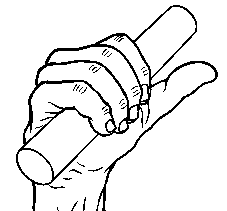 Beoordeling voor een aanvraag (voorbereidende nota) voor een afstudeeropdracht (thesis/case) inKorte beschrijving:Verdere Beschrijving:Tijdschema / PlanningLiteratuurAuteur: Titel: Begeleider (promotor):Methodologische begeleiding:Vorm van de studieProbleemstelling / HypothesePatiënten / onderzoeksgroepIn-/ UitsluitingscriteriaGroepsindeling, GroepsgrootteBehandeling (Osteopathie, anders) Hoofddoelparameter(secundaire parameter)Meetinstrument (indien aanwezig)Statistiek